Муниципальное бюджетное учреждениедополнительного образования «Детская музыкальная школа № 3» города Нижний ТагилПредметная областьПО. 01. МУЗЫКАЛЬНОЕ ИСПОЛНИТЕЛЬСТВОДополнительная предпрофессиональная общеобразовательная программа в областимузыкального искусства«Духовые и ударные инструменты»ПО. 01. УП. 01.СПЕЦИАЛЬНОСТЬ (флейта) Нижний Тагил2013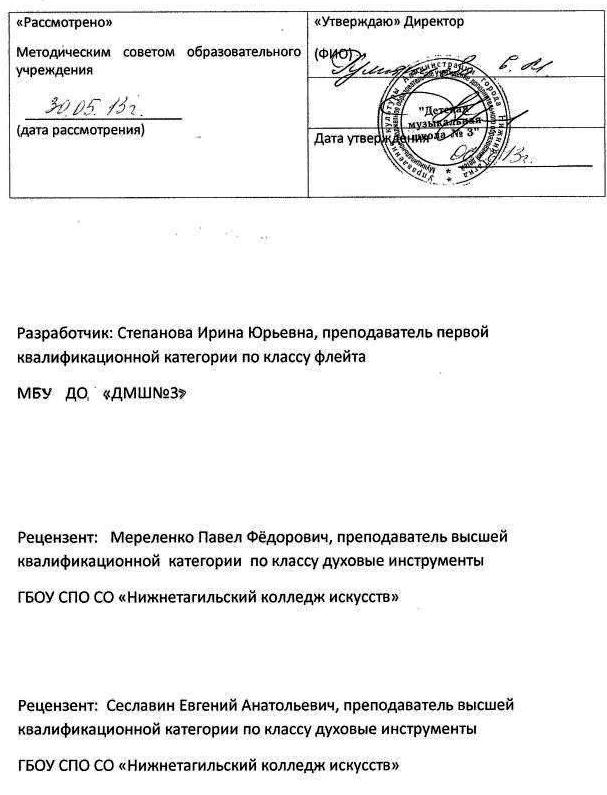 Структура программыI. Пояснительная записка1. Характеристика учебного предмета, его место и роль в образовательном процессе.Программа учебного предмета «Специальность» по виду инструмента «флейта», далее - «Специальность (флейта)», разработана на основе и с учетом федеральных государственных требований к дополнительной предпрофессиональной общеобразовательной программе в области музыкального искусства «Духовые и ударные инструменты».Учебный предмет «Специальность (флейта)» направлен на приобретение обучающимися знаний, умений и навыков игры на флейте, получение ими художественного образования, а также на эстетическое воспитание и духовно-нравственное развитие ученика.Выявление одаренных детей в раннем возрасте позволяет целенаправленно развивать их профессиональные и личные качества, необходимые для продолжения профессионального обучения. Программа рассчитана на выработку у обучающихся навыков творческой деятельности, умения планировать свою домашнюю работу, навыков осуществления самостоятельного контроля за своей учебной деятельностью, умения давать объективную оценку своему труду, формирования навыков взаимодействия с преподавателем.2. Срок реализации учебного предмета «Специальность (флейта)» для детей, поступивших в МБОУ ДОД «ДМШ №3» (далее - Школа) в первый класс в возрасте:с шести лет шести месяцев до девяти лет, составляет 8 лет.с десяти до двенадцати лет, составляет 5 лет.Для детей, не закончивших освоение образовательной программы основного общего образования или среднего (полного) общего образования и планирующих поступление в образовательные учреждения, реализующие основные профессиональные образовательные программы в области музыкального искусства, срок освоения может быть увеличен на один год.3. Объем учебного времени, предусмотренный учебным планом Школы на реализацию учебного предмета «Специальность (флейта)»:               Таблица 14. Форма проведения учебных аудиторных занятий: индивидуальная продолжительность урока  до 45 минут.Индивидуальная форма занятий позволяет преподавателю лучше узнать ученика, его музыкальные возможности, способности, эмоционально-психологические особенности.5. Цели и задачи учебного предмета «Специальность (флейта)»Цели:развитие музыкально-творческих способностей учащегося на основе
приобретенных им знаний, умений и навыков, позволяющих воспринимать,
осваивать и исполнять на флейте произведения различных жанров и форм в
соответствии с программными требованиями;выявление наиболее одаренных детей в области музыкального исполнительства на флейте и подготовки их к дальнейшему поступлению в образовательные учреждения, реализующие образовательные программы среднего профессионального образования в области искусств. Задачи:развитие интереса и любви к классической музыке и музыкальному творчеству;развитие музыкальных способностей: слуха, памяти, ритма, эмоциональной сферы, музыкальности и артистизма;освоение музыкальной грамоты как необходимого средства для музыкального исполнительства на флейте;овладение основными исполнительскими навыками игры на флейте, позволяющими грамотно исполнять музыкальные произведения соло и в ансамбле;развитие исполнительской техники как необходимого средства для
реализации художественного замысла композитора;обучение навыкам самостоятельной работы с музыкальным материалом, чтение с листа нетрудного текста;приобретение детьми опыта творческой деятельности и публичных выступлений;формирование у наиболее одаренных выпускников осознанной мотивации к продолжению профессионального обучения.6. Обоснование структуры программы учебного предмета «Специальность (флейта)»Обоснованием структуры программы являются ФГТ, отражающие все аспекты работы преподавателя с учеником. Программа содержит следующие разделы:сведения о затратах учебного времени, предусмотренного на освоение учебного предмета;распределение учебного материала по годам обучения;описание дидактических единиц учебного предмета;требования к уровню подготовки обучающихся;формы и методы контроля, система оценок;методическое обеспечение учебного процесса.В соответствии с данными направлениями строится основной раздел программы «Содержание учебного предмета7. Методы обученияДля достижения поставленной цели и реализации задач предмета используются следующие методы обучения:словесный (рассказ, беседа, объяснение);наглядный (наблюдение, демонстрация);практический (упражнения воспроизводящие и творческие).8.	Описание материально-технических условий реализации учебного предметаМатериально-техническая база Школы  соответствует санитарным и противопожарным нормам, нормам охраны труда.Учебные аудитории для занятий по учебному предмету «Специальность (флейта)»  имеют площадь не менее 9 кв. м и звукоизоляцию. В Школе созданы условия для содержания, своевременного обслуживания и ремонта музыкальных инструментов.II. Содержание учебного предмета1.Сведения о затратах учебного времени, предусмотренного на освоение учебного предмета «Специальность (флейта)», на аудиторные, самостоятельные занятия, максимальную нагрузку обучающихся, консультации :Срок обучения - 8 (9) лет                                                                           Таблица 2Срок обучения - 5 (6) лет                                                                                                                            Таблица 3Учебный материал распределяется по годам обучения - классам. Каждый класс имеет свои дидактические задачи и объем времени, необходимый для освоения учебного материала.Виды внеаудиторной работы:самостоятельные занятия по подготовке учебной программы;подготовка к контрольным урокам, зачетам и экзаменам;подготовка к концертным, конкурсным выступлениям;посещение учреждений культуры   (филармоний, театров, концертных залов, музеев и др.);участие обучающихся в творческих мероприятиях и культурно-просветительской деятельности образовательного учреждения и др.4. Годовые требования по классам.Срок обучения 8 (9) летПервый классАудиторные занятия 2 часа в неделю
Консультации 6 часов в годУчитывая возрастные и индивидуальные особенности обучающихся на флейте по восьмилетнему учебному плану, в первых двух классах рекомендуется обучение на блокфлейте  (продольной или поперечной), или на флейте-пикколо. Знакомство с инструментом. Основы и особенности дыхания при игре на блокфлейте и флейте-пикколо, звукоизвлечение, артикуляция. Мажорные и минорные гаммы в тональностях с одним знаком. Трезвучия в медленном темпе.  Легкие упражнения и 6-8 пьес.В первом полугодии в рамках текущей аттестации обучающихся запланирован контрольный урок, во втором – прослушивание в феврале-марте и переводной зачет в виде академического концерта в конце учебного года (2 разнохарактерных произведения). Примерный репертуарный список.Упражнения и этюдыПлатонов Н. Школа игры на флейте. М.,1983 Пушечников И. Школа игры на блокфлейте. М., 2004 Кискачи А. Школа для начинающих. Т. I. М., 2007 Хрестоматия для блокфлейты. / Составитель И. Оленчик. М., 2002Пьесы: Русская народная песня «Во поле береза стояла»Русская народная песня «Ах, вы, сени, мои сени»Чешская народная песня «Аннушка»Моцарт В. АллегреттоЧешская народная песня «Пастушок»Витлин В. КошечкаПушечников И., - Крейн М. Колыбельная песняКабалевский Д. Про ПетюМоцарт В. ВальсРусская народная песня «Как под горкой»Беларусская народная песня «Перепелочка»Бетховен Л. СурокДунаевский И. КолыбельнаяКрасев М. Топ-топБах Й. С. ПесняКабалевский Д. Маленькая полькаМоцарт В. АллегреттоПерселл Г. АрияПримерная программа промежуточной аттестации:1	вариантБелорусская народная песня «Перепёлочка»Чешская народная песня «Пастушок»2	вариант
И. Дунаевский Колыбельная
Чешская народная песня «Аннушка»Второй классАудиторные занятия 2 часа в неделю + 0,5 из вариативной части
Консультации 8 часов в год Продолжение работы над постановкой дыхания, рациональной постановкой корпуса, рук, головы. Расширение игрового диапазона. Ознакомление с настройкой инструмента. Изучение музыкальной терминологии. За учебный год учащийся должен выучить мажорные и минорные гаммы до двух знаков включительно. Арпеджио. Трезвучия (в умеренном темпе). 10-15 этюдов средней трудности (по нотам ) 10-12пьес, ( том числе ансамбли ). Развитие навыков чтения с листа.В течение учебного года учащийся должен сыграть: технический зачет в первом полугодии и во втором полугодии, зачет в виде академического концерта в первом полугодии (2 разнохарактерных произведения), переводной зачет в виде академического концерта в конце учебного года (2 разнохарактерных произведения). Примерный репертуарный список Упражнения и этюдыПлатонов Н. Школа игры на флейте. М.,1983Пушечников И. Школа игры на блокфлейте. М., 2004Оленчик И. Хрестоматия для блокфлейты. М., 2002 (этюды 11-27)ПьесыБах И.С. МенуэтМоцарт В. Ария из оперы «Дон Жуан»Моцарт В. Менуэт из оперы «Дон Жуан»Вебер К. Хор охотников из оперы «Волшебный стрелок»Шуман Р. Веселый крестьянин из «Альбома для юношества»Шуман Р. Песенка из «Альбома для юношества»Гендель Г. БурреГайдн Й. СеренадаЧайковский П. Сладкая греза из «Детского альбома»Бриттен Б. Салли Гарденс (Ирландская мелодия)Шапорин Ю. КолыбельнаяЧайковский П. Итальянская песенкаБах И.С. МенуэтГендель Г. Бурре и Менуэт из Сонаты для гобоя и бассо континуоБах И.С. Менуэт из Сюиты для оркестра №2Люлли Ж. ПесенкаТелеман Г. Ария из Партиты для блокфлейты и бассо континуоПримерная программа промежуточной аттестации:1	вариантШуман Р. Песенка из «Альбома для юношества». Гендель Г. Бурре2	вариантШапорин Ю. КолыбельнаяМоцарт В. Менуэт из оперы «Дон Жуан»Требования к техническому зачету: 1. Знание пройденных гамм, арпеджио (деташе и легато) 2. Исполнение 2х разнохарактерных этюдов (по выбору преподавателя) 3. Чтение с листа 4. Знание музыкальных терминов Третий классАудиторные занятия 2 часа в неделю + 0,5 из вариативной части
Консультации 8 часов в годПеревод учащегося с блокфлейты или флейты-пикколо  на большую флейту. Работа над постановкой губ, рук, корпуса, исполнительского дыхания (в том числе упражнения, направленные на развитие грудобрюшного типа дыхания), техникой языка, извлечением звука (правильное расположение отверстия головки флейты относительно губ и формирование струи воздуха), изучение аппликатуры.Гаммы Фа и Соль мажор, ми и ре минор. Гаммы исполняются штрихами деташе и легато. 6-8 этюдов (по нотам). 10-12 пьес. 2-3 ансамбля.В течение учебного года учащийся должен сыграть: технический зачет в первом полугодии и во втором полугодии, зачет в виде академического концерта в первом полугодии (2 разнохарактерных произведения), переводной зачет в виде академического концерта в конце учебного года (2 разнохарактерных произведения). Примерный репертуарный список Упражнения и этюдыПлатонов Н. Школа игры на флейте. М.,1983 Педагогический репертуар для флейты ДМШ 1-5 кл. Этюды (сост. Ю.Должиков). - М., 1989 Пьесы:Русские народные песни: «Во поле берёза стояла», «Я на камушке сижу»,« Заинька, попляши»,« В зеленом саду», «Лисичка»Шуберт Ф. РомансШуман Р. Пьеска Лысенко Н. КолыбельнаяШостакович Д. Хороший деньГлинка М. ЖаворонокМоцарт В. А. МенуэтГлюк К. В. ТанецГречанинов А. ВальсБетховен Л. Немецкий танец Цыбин В. Листок из альбомаПерголези  Дж. «Ах, зачем я не лужайка»Гедике А. ТанецБах Й. С. МенуэтПримерная программа промежуточной аттестации:1 вариантГлинка М. ЖаворонокБетховен Л. Немецкий танец2 вариантПерголези  Дж. «Ах, зачем я не лужайка»Шостакович Д. Хороший деньТребования к техническому зачету: 1. Знание пройденных гамм, арпеджио (деташе и легато) 2. Исполнение двух разнохарактерных этюдов (по выбору преподавателя) 3. Чтение с листа 4. Знание музыкальных терминов Четвертый классАудиторные занятия 2 часа в неделю + 0,5 из вариативной части Консультации 8 часов в годРабота над постановкой губ, рук, корпуса, исполнительского дыхания; скоординированностью всех элементов исполнительской техники. Самостоятельная настройка инструмента. Расширение знаний музыкальной терминологии. Развитие навыков чтения с листа и самостоятельной работы. Мажорные и минорные гаммы, терции, трезвучия, арпеджио в тональностях до двух знаков в сдержанном темпе (гаммы исполняются штрихами деташе, двойное стаккато и легато). 7-10 этюдов (по нотам). 10-12 пьес.2-3 ансамбля. В течение учебного года учащийся должен сыграть: технический зачет в первом полугодии и во втором полугодии, зачет в виде академического концерта в первом полугодии (2 разнохарактерных произведения), переводной экзамен в виде академического концерта в конце учебного года (2 разнохарактерных произведения). Примерный репертуарный список Упражнения и этюдыПлатонов Н. Школа игры на флейте. М.,1983 Педагогический репертуар для флейты ДМШ 1-5 кл. Этюды (сост. Ю.Должиков). - М., 1989 Должиков Ю. Нотная папка флейтиста. - М., 2004.ПьесыШуберт Ф. «Вальс» Глюк К.В. «Веселый танец» Бетховен Л. «Песня» Шуман Р. «Маленький романс» Бах И.С. «Менуэт» Шуман Р. «Весёлый крестьянин», «Смелый наездник»Шостакович Д. «Вальс-шутка», «Гавот»Цыбин В. «Улыбка весны»Хачатурян А. АндантиноБетховен Л. ЭкосезЧайковский П. «Сладкая греза», «Грустная песенка», «Колыбельная в бурю»Глюк К. «Гавот»Лятте Р. «Радость от прекрасного дня»Примерная программа промежуточной аттестации:1 вариантЦыбин В. «Улыбка весны»Шуман Р. «Весёлый крестьянин»,вариантЛятте Р. «Радость от прекрасного дня»Шостакович Д. «Вальс-шутка»,Требования к техническому зачёту 1. Знание пройденных мажорных и минорных гамм. Умение играть эти гаммы в штрихах, например, деташе, легато и стаккато. 2. Исполнение этюдов в размерах 2/4, 3/4, 4/4, 6/8.3. Чтение с листа 4. Знание музыкальных терминов                                                                                                                                                  Пятый классАудиторные занятия 2 часа в неделю + 0,5 из вариативной части Консультации 8 часов в годСовершенствование исполнительской техники. Дальнейшее развитие музыкально - образных представлений. Формирование устойчивых навыков чтения с листа несложных пьес и самостоятельной работы. Музыкальная терминология. Мажорные и минорные гаммы, трезвучия, арпеджио в тональностях до трёх знаков в умеренном темпе (гаммы исполняются штрихами деташе, легато, двойное стаккато). 10-15 этюдов (по нотам). 8-10 пьес ( в том числе ансамбли и 1 произведение крупной формы ). В течение учебного года учащийся должен сыграть: технический зачет в первом полугодии и во втором полугодии, зачет в виде академического концерта в первом полугодии (2 разнохарактерных произведения), переводной зачет в виде академического концерта в конце учебного года (2 разнохарактерных произведения). Примерный репертуарный список Упражнения и этюдыПедагогический репертуар для флейты ДМШ 1-5 кл. Этюды (сост. Ю.Должиков). - М., 1989 ПлатоновН. Тридцать этюдов для флейты. - М., 1938. Ягудин Ю. Легкие этюды для флейты. - М., 1968. ПьесыЛядов А. ПрелюдияГендель Г. Сонаты № 2, № 5Калинников В. «Грустная песенка»Моцарт В. Менуэт из «Маленькой ночной серенады»Бизе Ж. Антракт из оперы «Кармен» Боккерини Л. Менуэт Верачини Ф. 12 сонат Прокофьев С. Гавот Металлиди Ж. Романтический вальс, Баллада.Хренников Т. Колыбельная Светланы из к.ф. «Гусарская баллада»Петров А. Вальс из к.ф. «Берегись автомобиля»Кёллер Э. ПолькаДебюсси К. Маленький негритенокМендельсон Ф. Песня без слов.Примерная программа промежуточной аттестации:1	вариантЧайковский П. Баркарола Дебюсси К. Маленький негритенок2	вариантЙ. Андерсен. Колыбельная.С. Прокофьев. ГавотТребования к техническому зачету: 1. Знание пройденных мажорных и минорных гамм. Умение играть эти гаммы в различных штрихах 2. Исполнение этюдов на выбор в разных тональностях и в разных размерах 3. Чтение с листа 4. Знание музыкальных терминов Шестой классАудиторные занятия 2 часа в неделю + 0,5 из вариативной части Консультации 8 часов в годДальнейшее совершенствование исполнительской техники, навыков чтения с листа и самостоятельной работы. Музыкальная терминология.  Работа над интонацией, динамикой, филировкой звука. Умение раскрывать художественный замысел музыкального произведения и доносить его до слушателя. Мажорные и минорные гаммы в тональностях до трех знаков, в том числе доминантсептаккорды, уменьшенные септаккорды и их обращения. Хроматические гаммы в тональностях (гаммы исполняются штрихами деташе, легато, двойное стаккато). 10-15 этюдов (по нотам).8-10  пьес в том числе ансамбли и / или 1-2 произведения крупной формыВ течение учебного года учащийся должен сыграть: технический зачет в первом полугодии и во втором полугодии, зачет в виде академического концерта в первом полугодии (2 разнохарактерных произведения или части крупной формы), переводной зачет в виде академического концерта в конце учебного года (2 разнохарактерных произведения или части крупной формы). Примерный репертуарный список Упражнения и этюдыПедагогический репертуар для флейты ДМШ 1-5 кл. Этюды (сост. Ю.Должиков). - М., 1989 ПлатоновН. Тридцать этюдов для флейты. - М., 1938. Ягудин Ю. Легкие этюды для флейты. - М., 1968. Келлер Э. Этюды для флейты (op.33,no.1,2). - Будапешт, 1980. ПьесыЦыбин В. РассказМендельсон Ф. Весенняя песняГлюк К. Мелодия из оперы «Орфей»Гендель Г. Сонаты №3, №7Платти Дж. Соната  op.3 №3 для флейтыВивальди А. Концерты соль мажор, ре мажор («Щегленок») Металлиди Ж. БалладаГлазунов А. Гавот из балета «Барышня-служанка» Девьенн Ф. Концерты соль мажор, ре мажор Моцарт В.  Анданте до мажор,  Турецкое рондо Дворжак А. ЮморескаГлинка М. Вальс из оперы «Иван Сусанин»Свиридов Г. ВальсАндерсен Й. Колыбельная                                                                                                                                               Примерная программа промежуточной аттестации:вариантГендель Г. Соната №7 1, 2 ч., или 3, 4. ч2	вариантГлюк К. Мелодия из оперы «Орфей»Металлиди Ж. БалладаТребования к техническому зачету: 1. Знание пройденных мажорных и минорных гамм. Умение играть эти гаммы в различных штрихах. 2. Исполнение этюдов средней технической сложности, как легато, так и стаккато, в любых размерах и ритмах 3. Чтение с листа 4. Знание музыкальных терминов Седьмой классАудиторные занятия 2,5 часа в неделю + 0,5 из вариативной части
Консультации 8 часов  в годДальнейшее развитие исполнительской техники. Закрепление навыков чтения с листа и самостоятельной работы. Музыкальная терминология. Работа над чистотой интонации, динамикой, филировкой звука. Умение раскрывать художественный замысел музыкального произведения и доносить его до слушателя.Мажорные и минорные гаммы в тональностях до четырех знаков, в том числе доминантсептаккорды, уменьшенные септаккорды и их обращения.Хроматические гаммы в тональностях. (Гаммы исполняются штрихами деташе, двойное стаккато и легато). 10-15 этюдов (по нотам). 8-10 пьес,( в том числе ансамбли ) и  1-2 произведения крупной формы.В течение учебного года учащийся должен сыграть: технический зачет в первом полугодии и во втором полугодии, зачет в виде академического концерта в первом полугодии (2 разнохарактерных произведения или части крупной формы), переводной зачет в виде академического концерта в конце учебного года (2 разнохарактерных произведения или части крупной формы). Примерный репертуарный списокУпражнения и этюдыКеллер Э. Этюды для флейты. Будапешт, 1982. Тетр. 2.ПлатоновН. Тридцать этюдов для флейты. - М., 1938. Ягудин Ю. 24 этюда для флейты. М., 1968. ПьесыРахманинов С. Вокализ Дебюсси К.  «Лунный свет»Василенко С. Сюита «Весной»;Бизе Ж. Менуэт из сюиты № 2 «Арлезианка» Гендель Г. Ф. Сонаты №1,7 Кванц И.  Концерт соль мажорПлатонов Н. Вариации на русскую темуМоцарт В. А. Шесть сонат Бах И. С. Сюита h-mollАндерсен И. ТарантеллаСинисало Г. Три миниатюрыКулиев Т. «Песня утра», «Маленькое скерцо»Примерная программа промежуточной аттестации:1	вариантСинисало Г. Три миниатюры2	вариантРахманинов С. Вокализ Андерсен И. ТарантеллаТребования к техническому зачету: 1. Гаммы мажорные и минорные, арпеджио в прямом движении и обращениях.2. Этюды на все виды техники. 3. Чтение с листа. 4. Знание музыкальных терминов Восьмой классАудиторные занятия 2,5 часа в неделю + 0,5 из вариативной части
Консультации 8 часов  в годДальнейшее совершенствование исполнительской техники. Формирование устойчивых навыков чтения с листа и самостоятельной работы. Подготовка выпускной программы. Работа над качеством звука, динамикой, интонацией, ведением звука и фразировкой.Мажорные и минорные гаммы в тональностях до пяти знаков, в том числе доминантсептаккорды, уменьшенные септаккорды и их обращения. Исполнять в подвижном темпе различными штрихами. 12-14 этюдов (по нотам). 6-8 пьес ( втом числе ансамбли ) и  1-2 произведение крупной формы.Учащиеся могут играть на зачетах любые произведения на усмотрение преподавателя. В течение учебного года учащийся должен сыграть: технический зачет в первом полугодии, зачет в виде академического концерта в первом полугодии (2 разнохарактерных произведения или части крупной формы), переводной зачет в виде академического концерта в конце учебного года - для продолжающих обучение в 9 кл, итоговый экзамен в виде академического концерта – для заканчивающих обучение. Примерный репертуарный список Упражнения и этюдыКеллер Э. Этюды для флейты. Будапешт, 1982. Тетр. 2. Моиз М. Упражнения на артикуляцию. СПб.  Композитор, 2000. Ягудин Ю. 24 этюда для флейты. М., 1968.ПьесыБах И. С. Сюита си минор, Сонаты № 2, №4Бетховен Л. Серенада Блодек В. Концерт Верачини Ф. 12 сонат Вивальди А. Концерт ре мажор Гендель Г. Ф. Сонаты Годар Б. Сюита Дебюсси К. Лунный свет Кванц И. Ариозо и престо из Сонаты ре мажор; Концерт соль мажор Меркаданте М. Концерт соль мажор Форе Г. Фантазия Цыбин В. Концертные этюды Чайковский П. Мелодия Прокофьев С. Танец девушек из балета «Ромео и Джульетта» Примерная программа промежуточной (итоговой) аттестации:1	вариантБах Й.С. Соната №2  1 ч.Дебюсси К. Лунный свет вариантФоре Г. Фантазия Чайковский П. Мелодия Требования к техническому зачету: 1. Гаммы мажорные и минорные  всеми штрихами. 2. Исполнение этюдов на все виды техники. 3. Чтение с листа. 4. Знание музыкальных терминов Девятый классАудиторные занятия 2,5 часа в неделю + 0,5 из вариативной части
Консультации 12 часов  в годВ девятом классе обучаются учащиеся, которые целенаправленно готовятся к поступлению в профессиональное образовательное учреждение.Работа над программой соответствующей требованиям приёмных экзаменов. Изучение произведений, различных по стилям и жанрам.Мажорные и минорные гаммы в тональностях до пяти знаков, в том числе доминантсептаккорды, уменьшенные септаккорды и их обращения. Исполнять в подвижном темпе различными штрихами. Знакомство с гаммами в тональностях до семи знаков. 12-15 этюдов (по нотам). 2-4 пьесы и 1 произведение крупной формы.В течение учебного года учащийся должен сыграть: технический зачет в первом полугодии, зачет в виде академического концерта в первом полугодии (1-2  произведения и  произведение или части крупной формы), итоговый выпускной экзамен в виде академического концерта в конце учебного года. Примерный репертуарный списокУпражнения и этюдыМоиз М. Упражнения на артикуляцию. СПб.: Композитор, 2000. Платонов Н. Этюды для флейты. М., 1962. Ягудин Ю. 24 этюда для флейты. М., 1968. Келлер Э. Этюды для флейты. Будапешт, 1982. Тетр. 2. Пьесы:Алябьев А. «Соловей» Бах И. С. Соната ми-бемоль мажор Блодек В. Концерт ре мажор Вивальди А. Концерт фа мажор Гайдн Й. Концерт ре мажор Гендель Г. Ф. СонатыГлюк К. В. Концерт Дебюсси К. СиринксДевьенн Ф. Концерты № 2, 4 Дювернуа Ф. Н. Концертино Кулау Ф. Интродукция и рондо Локателли П. Соната Моцарт В. А. Шесть сонат; Анданте до мажор; Рондо Онеггер А. Танец козочки Перголези Дж. Б. Концерт соль мажор Платонов Н. Вариации на русскую народную тему Рахманинов С. Вокализ; Итальянская полька Рейнеке К. Концерт ре мажор Стамиц К. Концерт соль мажор Телеман Г. Ф. Кантабиле и аллегро; Соната фа минор; Методическая сонатина Форе Г. Фантазия Рёсслер — Розетта. Концерт соль мажор Хофмайстер Ф. А. Концерт ре мажор Цыбин В. Анданте; Концертные этюды № 8-10; Тарантелла Шаминад С. Концертино Шопен Ф. Вариации на тему Россини Энеску Дж. Кантабиле и престо Примерная программа итоговой аттестации:1	вариантШаминад С. Концертино Дебюсси К. Сиринкс2 вариантСтамиц К. Концерт соль мажор 1ч.Рахманинов С. ВокализТребования к техническому зачету: 1.Все мажорные и минорные гаммы.2.Исполнение этюдов на все виды техники. 3.Чтение с листа. 4.Повторение всех пройденных музыкальных терминов. 5. Годовые требования по классам.Срок обучения 5 (6) летПервый классАудиторные занятия 2 часа в неделю 
Консультации 8 часов  в годОсвоение первоначальных навыков игры на флейте. Знакомство с инструментом, правила ухода за ним. Правила рациональной постановки корпуса, рук, головы. Работа над постановкой дыхания (в том числе упражнения, направленные на развитие грудобрюшного типа дыхания), техникой языка, извлечением звука (правильное расположение отверстия головки флейты относительно губ и формирование струи воздуха). Изучение аппликатуры,  знакомство со штрихами.Освоение нотной грамоты. Простейшие музыкальные термины. Приобретение первоначальных навыков чтения с листа и транспонирования, подбор по слуху простых мелодий. Развитие музыкально - слуховых представлений. Гаммы в тональностях до двух знаков в умеренном темпе. Гаммы исполняются штрихами деташе и легато. 9-12 этюдов (по нотам). 8-10 пьес.В первом полугодии в рамках текущей аттестации обучающихся запланирован контрольный урок, во втором – прослушивание в феврале-марте и переводной зачет в виде академического концерта в конце учебного года (2 разнохарактерных произведения).Примерный репертуарный список Упражнения и этюдыПедагогический репертуар для флейты ДМШ 1-5 кл. Этюды (сост. Ю.Должиков). - М., 1989 Платонов Н. Школа игры на флейте. - М., 1983. ПьесыРусские народные песни: «Как под горкой», «Во поле берёза стояла», «Уж, как во поле калинушка стоит», «Ходила младёшенька по борочку», «В зеленом саду»Белорусская народная песня «Перепёлочка».Чешские народные песни: «Пастушок», «Аннушка».Бах И. С. Песня, Менуэт.Бетховен Л. Немецкий танец.Гендель Г. Менуэт.Гречанинов А. ВальсДунаевский И. КолыбельнаяЛысенко Н. КолыбельнаяМоцарт В. А. Аллегретто, Менуэт, Песня пастушка.Шуберт Ф. Вальс, РомансШапорин Ю. КолыбельнаяШостакович Д. Хороший деньЧайковский П. Шарманщик поёт, Старинная французская песенка, Сладкая грёза.Примерная программа промежуточной аттестации1	вариантЧайковский П. Сладкая греза Гречанинов А. Вальс2	вариантЛысенко Н. КолыбельнаяМоцарт В. А. Песня пастушкаВторой классАудиторные занятия 2 часа в неделю + 0,5 из вариативной части
Консультации 8 часов  в годПродолжение работы над постановкой дыхания, рациональной постановкой корпуса, рук, головы. Расширение игрового диапазона. Ознакомление с настройкой инструмента. Изучение музыкальной терминологии. Улучшение качества звука, работа над интонацией, ритмической и динамической сторонами исполнения как важнейшими средствами музыкальной выразительности. Приобретение навыков чтения с листа и транспонирования. Мажорные и минорные гаммы, терции, трезвучия, арпеджио в тональностях до трех знаков в среднем темпе. Хроматические гаммы в тональностях. Гаммы исполняются штрихами деташе, двойное стаккато и легато. 10-12 этюдов (по нотам). 10-12 пьес ( в том числе ансамбли ).В течение учебного года учащийся должен сыграть: технический зачет в первом полугодии и во втором полугодии, зачет в виде академического концерта в первом полугодии (2 разнохарактерных произведения), переводной зачет в виде академического концерта в конце учебного года (2 разнохарактерных произведения). Примерный репертуарный список Упражнения и этюдыПедагогический репертуар для флейты ДМШ 1-5 кл. Этюды (сост. Ю.Должиков). - М., 1989 Платонов Н. Школа игры на флейте. - М., 1983.ПьесыБакланова. Хоровод. Бах И.С. Гавот. Бах В.Ф. Аллегро. Гайдн Й. Серенада Дварионас Б. Прелюдия. Корелли А. Сарабанда.Моцарт В. А. Ария из оперы «Волшебная флейта»;  Чайковсий П. Грустная песенка, Колыбельная в бурю, ВальсШостакович Д.  Шарманка, ГавотШуман Р. Веселый крестьянин, Смелый наездник.Цыбин В. Улыбка весны, Листок из альбомаПримерная программа промежуточной аттестациивариантЧайковсий П. Грустная песенкаБакланова. Хоровод. 2	вариантМоцарт В. А. Ария из оперы «Волшебная флейта»;  Дварионас Б. Прелюдия. Требования к техническому зачету: 1. Знание пройденных гамм, арпеджио (деташе и легато) 2. Исполнение двух разнохарактерных этюдов (по выбору преподавателя) 3. Чтение с листа 4. Знание музыкальных терминов Третий классАудиторные занятия 2 часа в неделю + 0,5 из вариативной части
Консультации 8 часов  в годРабота над скоординированностью всех элементов исполнительской техники. Самостоятельная настройка инструмента. Расширение музыкальной терминологии. Развитие навыков чтения с листа и самостоятельной работы. Работа над интонационной, ритмической, динамической сторонами исполнения. Дальнейшая работа над качеством звука. Применение полученных навыков в работе над пьесами (развитие сознательного отношения и ясного представления о художественной цели, которой служат освоенные технические приемы). Работа над постановкой губ, рук, корпуса, исполнительского дыхания. Мажорные и минорные гаммы, терции, трезвучия, арпеджио в тональностях до четырех знаков в среднем темпе. Хроматические гаммы в тональностях. Гаммы исполняются штрихами деташе, двойное стаккато и легато. 10-15 этюдов (по нотам). 8-10 пьес. 2-3 ансамбля.В течение учебного года учащийся должен сыграть: технический зачет в первом полугодии и во втором полугодии, зачет в виде академического концерта в первом полугодии (2 разнохарактерных произведения), переводной экзамен в виде академического концерта в конце учебного года (2 разнохарактерных произведения). Примерный репертуарный список Упражнения и этюдыПлатоновН. Тридцать этюдов для флейты. - М., 1938. Педагогический репертуар для флейты ДМШ 1-5 кл. Этюды (сост. Ю.Должиков). Пьесы Александров. АрияАндерсен И. КолыбельнаяБизе Ж. Антракт из оперы «Кармен»Госсек Ф. ТамбуринГендель Г. Соната №2 Глазунов А. Гавот.Дебюсси К. Маленький негритёнокКалинников В. Грустная песенка.Мендельсон Ф.  Весенняя песняМоцарт В.А. Менуэт из “Маленькой ночной серенады”.Мусоргский М. Слеза. Прокофьев С. Гавот из “Классической симфонии”Платти Дж. Соната  op.3 №3 для флейтыРамо  Ж. Грациозное рондоЧайковский П. Баркаролла, Подснежник Шостакович Д. Танец из Балетной сюиты.Щуровский Ю. «Баркарола» Примеры программы переводного экзамена1 вариантШостакович Д. Танец из Балетной сюиты. Щуровский Ю. «Баркарола» 2	вариантБизе Ж. Антракт из оперы «Кармен»Госсек Ф. ТамбуринТребования к техническому зачёту 1. Знание мажорных и минорных гамм. Умение играть эти гаммы в штрихах, например, деташе, легато и стаккато 2. Исполнение этюдов в размерах 2/4, 3/4, 4/4, 6/8.3. Чтение с листа 4. Знание музыкальных терминов Четвертый классАудиторные занятия 2,5 часа в неделю + 0,5 из вариативной части
Консультации 10 часов  в годКомплексное развитие исполнительской техники. Развитие навыков чтения с листа и самостоятельной работы. Дальнейшее изучение музыкальной терминологии. Работа над ведением звука, его устойчивостью и ровностью. Работа над динамикой, фразировкой, интонацией, выразительностью исполнения. Знакомство с произведениями крупной формы.Мажорные и минорные гаммы в тональностях до четырех знаков, в том числе доминантсептаккорды, уменьшенные септаккорды и их обращения. Хроматические гаммы в тональностях. (Гаммы исполняются штрихами деташе, двойное стаккато и легато). 10-15 этюдов (по нотам). 6-8 пьес ( в том числе ансамбли ) и / или 1-2 произведения крупной формы.В течение учебного года учащийся должен сыграть: технический зачет в первом полугодии и во втором полугодии, зачет в виде академического концерта в первом полугодии (2 разнохарактерных произведения или части крупной формы), переводной зачет в виде академического концерта в конце учебного года (2 разнохарактерных произведения или части крупной формы). Примерный репертуарный списокУпражнения и этюдыКеллер Э. Этюды для флейты. Будапешт, 1982. Тетр. 2. ПлатоновН. Тридцать этюдов для флейты. - М., 1938. Ягудин Ю. 24 этюда для флейты. М., 1968. ПьесыАндерсен И. ТарантеллаБах И. С. Сюита h-mollБизе Ж. Менуэт из сюиты № 2 «Арлезианка» Василенко С. Сюита «Весной»Гендель Г. Ф. Сонаты № Дебюсси К.  «Лунный свет» Перголези Дж.  Концерт соль мажорМоцарт В. А. Шесть сонат Платонов Н. Вариации на русскую темуРахманинов С. Вокализ Синисало Г. Три миниатюрыПримерная программа промежуточной аттестациивариантРахманинов С. Вокализ Андерсен И. ТарантеллавариантПлатонов Н. Вариации на русскую темуДебюсси К.  «Лунный свет» Требования к техническому зачету: 1. Знание мажорных и минорных гамм до 4-х знаков включительно. Умение играть эти гаммы в различных штрихах. 2. Исполнение этюдов средней технической сложности, как легато, так и стаккато, в любых размерах и ритмах 3. Чтение с листа 4. Знание музыкальных терминов Пятый классАудиторные занятия 2,5 часа в неделю + 0,5 из вариативной части
Консультации 10 часов  в годГлавная задача пятого класса - предоставить выпускную программу в максимально качественном виде. Перед экзаменом учащийся обыгрывает выпускную программу на зачетах, классных вечерах и концертах. Совершенствование исполнительской техники. Дальнейшее развитие музыкально - образных представлений. Формирование устойчивых навыков чтения с листа несложных пьес и самостоятельной работы. Музыкальная терминология. Работа над качеством звука, динамикой, интонацией,  ведением звука и фразировкой. Мажорные и минорные гаммы в тональностях до пяти знаков, в том числе доминантсептаккорды, уменьшенные септаккорды и их обращения. Исполнять в подвижном темпе различными штрихами. 10-15 этюдов (по нотам). 4-6 пьес ( в том числе ансамбли ) и  1-2 произведения крупной формы.В течение учебного года учащийся должен сыграть: технический зачет в первом полугодии, зачет в виде академического концерта в первом полугодии (2 разнохарактерных произведения или произведение крупной формы), переводной зачет в виде академического концерта в конце учебного года - для продолжающих обучение в 6 кл. Итоговый экзамен в виде академического концерта – для заканчивающих обучение. Примерный репертуарный список Упражнения и этюдыКеллер Э. Этюды для флейты. Будапешт, 1982. Тетр. 2. Моиз М. Упражнения на артикуляцию. СПб. Композитор, 2000. Ягудин Ю. 24 этюда для флейты. М., 1968.ПьесыБах И. С. Сюита си минор, Сонаты № 2, №4Бетховен Л. Серенада Блодек В. Концерт Верачини Ф. 12 сонат Вивальди А. Концерт ре мажор Гендель Г. Ф. Сонаты Глиэр Р. МелодияГодар Б. Сюита Дебюсси К. Лунный свет Кванц И. Ариозо и престо из Сонаты ре мажор; Концерт соль мажор Меркаданте М. Концерт соль мажор Прокофьев С. Танец девушек из балета «Ромео и Джульетта» Стамиц К. Концерт соль-мажор Форе Г. Фантазия Цыбин В. Концертные этюды Чайковский П. Мелодия                                                                                                                                              Примерная  программа промежуточной (итоговой) аттестации:1	вариантГендель Г. Соната №7  3,4 ч Глиэр Р. МелодиявариантБах И.С. Сюита си минор Чайковский П. Мелодия Требования к техническому зачету: 1. Гаммы мажорные и минорные, оборотные, всеми штрихами. 2. Исполнение этюдов на все виды техники. 3. Чтение с листа. 4. Знание музыкальных терминов Шестой классАудиторные занятия 2,5 часа в неделю + 0,5 из вариативной части
Консультации 14 часов  в годВ шестом классе обучаются учащиеся, которые целенаправленно готовятся к поступлению в профессиональное образовательное учреждение.Работа над программой соответствующей требованиям приёмных экзаменов. Изучение произведений, различных по стилям и жанрам. Дальнейшее совершенствование исполнительской техники, навыков чтения с листа и самостоятельной работы. Музыкальная терминология. Мажорные и минорные гаммы во всех тональностях, в том числе доминантсептаккорды, уменьшенные септаккорды и их обращения. Исполнять в подвижном темпе различными штрихами. 12-15 этюдов (по нотам). 2-4 пьесы и  1-2 произведение крупной формы.В течение учебного года учащийся должен сыграть: технический зачет в первом полугодии, зачет в виде академического концерта в первом полугодии (2 разнохарактерных произведения или произведение крупной формы), итоговый выпускной экзамен в виде академического концерта в конце учебного года. Примерный репертуарный списокУпражнения и этюдыМоиз М. Упражнения на артикуляцию. СПб. Композитор, 2000. Платонов Н. Этюды для флейты. М., 1962. Ягудин Ю. 24 этюда для флейты. М., 1968. Келлер Э. Этюды для флейты. Будапешт, 1982. Тетр. 2. ПьесыАлябьев А. «Соловей» Бах И. С. Соната ми-бемоль мажор Блодек В. Концерт ре мажор Вивальди А. Концерт фа мажор Гайдн Й. Концерт ре мажор Гендель Г. Ф. СонатыГлюк К. В. Концерт Дебюсси К. СиринксДевьенн Ф. Концерты № 2, 4 Дювернуа Ф. Н. Концертино Кулау Ф. Интродукция и рондо Локателли П. Соната Моцарт В. А. Шесть сонат; Анданте до мажор; Рондо Онеггер А. Танец козочки Перголези Дж. Б. Концерт соль мажор Платонов Н. Вариации на русскую народную тему Рахманинов С. Вокализ; Итальянская полька Рейнеке К. Концерт ре мажор Стамиц К. Концерт соль мажор Телеман Г. Ф. Кантабиле и аллегро; Соната фа минор; Методическая сонатина Форе Г. Фантазия Рёсслер — Розетта. Концерт соль мажор Хофмайстер Ф. А. Концерт ре мажор Цыбин В. Анданте; Концертные этюды № 8-10; Тарантелла Шаминад С. Концертино Шопен Ф. Вариации на тему Россини Энеску Дж. Кантабиле и престо Примерная программа итоговой аттестации:1	вариантШаминад С. Концертино Дебюсси К. Сиринкс2 вариантКулау Ф. Интродукция и рондо Онеггер А. Танец козочки Требования к техническому зачету: 1.Повторение всех мажорных и минорных гамм с трезвучиями и обращениями.  Д7 и УМ7 в прямом движении и с обращениями. 2.Исполнение этюдов на все виды техники. 3.Чтение с листа. 4.Повторение всех пройденных музыкальных терминов. III. Требования к уровню подготовки обучающихсяДанная программа отражает разнообразие репертуара, академическую направленность учебного предмета «Специальность (флейта)», а также возможность индивидуального подхода к каждому ученику. Содержание программы направлено на обеспечение художественно-эстетического развития личности и приобретения ею художественно-исполнительских знаний, умений и навыков.Реализация программы обеспечивает:наличие у обучающегося интереса к музыкальному искусству, самостоятельному музыкальному исполнительству;сформированный комплекс исполнительских знаний, умений и навыков, позволяющий использовать многообразные возможности флейты для достижения наиболее убедительной интерпретации авторского текстасамостоятельно накапливать репертуар из музыкальных произведений различных эпох, стилей, направлений, жанров и форм;знание репертуара для флейты, включающего произведения разных стилей и жанров (полифонические произведения, сонаты, концерты, пьесы, этюды, инструментальные  миниатюры) в соответствии с программными требованиями;знание художественно-исполнительских возможностей флейты;знание профессиональной терминологии;наличие умений по чтению с листа несложных музыкальных произведений;навыки слухового контроля, умение управлять процессом исполнения
музыкального произведения;навыки по использованию музыкально-исполнительских средств выразительности, выполнению анализа исполняемых произведений, владения
различными видами техники исполнительства, использования художественно
оправданных технических приемов;наличие творческой инициативы, сформированных представлений о
методике разучивания музыкальных произведений и приемах работы над
исполнительскими трудностями;наличие навыков репетиционно-концертной работы в качестве солиста.IV. Формы и методы контроля, система оценокАттестация: цели, виды, форма, содержание Основными видами контроля успеваемости являются:текущий контроль успеваемости учащихсяпромежуточная аттестацияитоговая аттестация.Каждый вид контроля имеет свои цели, задачи, формы.Текущий контроль направлен на поддержание учебной дисциплины, выявление отношения к предмету, на ответственную организацию домашних занятий, имеет воспитательные цели, может носить стимулирующий характер. Текущий контроль осуществляется регулярно преподавателем, оценки выставляются в журнал и дневник учащегося. При оценивании учитывается:отношение ученика к занятиям, его старания и прилежность;качество выполнения предложенных заданий;инициативность и проявление самостоятельности, как на уроке, так и
  во время домашней работы;темпы продвижения.На основании результатов текущего контроля выводятся четверные оценки.Особой формой текущего контроля является контрольный урок, который проводится преподавателем, ведущим предметПромежуточная аттестация определяет успешность развития учащегося и степень освоения им учебных задач на определенном этапе. Наиболее распространенными формами промежуточной аттестации являются контрольные уроки, проводимые с приглашением комиссии, зачеты, академические концерты, технические зачеты, экзамены.Каждая форма проверки (кроме переводного экзамена) может быть как дифференцированной (с оценкой), так и не дифференцированной.При оценивании обязательным является методическое обсуждение, которое должно носить рекомендательный, аналитический характер, отмечать степень освоения учебного материала, активность, перспективы и темп развития ученика.Участие в конкурсах приравнивается к выступлению на академических концертах и зачетах. Переводной экзамен является обязательным для всех.Переводной экзамен проводится в форме академического концерта в конце каждого учебного года, определяет качество освоения учебного материала, уровень соответствия с учебными задачами года.Контрольные уроки и зачеты в рамках промежуточной аттестации проводятся в конце учебных полугодий в счет аудиторного времени, предусмотренного на предмет «Специальность (флейта)». Переводные академические концерты проводятся за пределами аудиторных учебных занятий, то есть по окончании проведения учебных занятий в учебном году, в рамках промежуточной (экзаменационной) аттестации.К экзамену допускаются учащиеся, полностью выполнившие все учебные задания.По завершении экзамена допускается его пересдача, если обучающийся получил неудовлетворительную оценку. Условия пересдачи и повторной сдачи экзамена определены в локальном нормативном акте образовательного учреждения «Положение о текущем контроле знаний и промежуточной аттестации обучающихся».Итоговая аттестация (экзамен) проводится в выпускных классах – 5-м или 6-м, 8-м или 9-м, в зависимости от срока обучения. Итоговая аттестация определяет уровень и качество освоения образовательной программы. Итоговые аттестационные испытания не могут быть заменены оценкой, полученной обучающимися по итогам текущего контроля успеваемости и промежуточной аттестации. Итоговая аттестация по учебному предмету «Специальность (флейта)» проводится в форме экзамена. Итоговая аттестация проводится за пределами часов аудиторных учебных занятий. Итоговая аттестация (экзамен) определяет уровень и качество владения полным комплексом музыкальных, технических и художественных задач в рамках представленной сольной программы.2. Критерии оценок Для аттестации обучающихся создаются фонды оценочных средств, включающие методы контроля, позволяющие оценить приобретенные знания, умения, навыки. Критерии оценки качества подготовки обучающегося позволяют определить уровень усвоения обучающимися материала, предусмотренного программой по учебному предмету. В Школе принята 5-ти балльная система оценок дополненная «+» и «-». (Таблица 5). При проведении итоговой аттестации оценки выставляются по пятибалльной шкале: 5 (отлично), 4 (хорошо), 3 (удовлетворительно), 2 (неудовлетворительно). (Таблица 4).При выставлении оценки учитываются возрастные и индивидуальные особенности ученика, продолжительность срока обучения ребенка на флейте. Критериями оценки по учебному предмету «Специальность (флейта) являются: * понимание стиля и художественного образа исполняемых произведений; * точность выполнения поставленных композитором задач (темп, ритм, штрихи, динамика, фразировка, артикуляция); * стабильность исполнения; * владение исполнительской техникой; * качество звучания инструмента; * богатство и разнообразие звуковой палитры; * концертность исполнения; * артистизм; * увлеченность исполнением; * убедительность трактовки; * яркость и осознанность выступления Итоговая аттестация (выпускной экзамен) определяет уровень и качество владения полным комплексом музыкальных, технических и художественных задач в рамках представленной сольной программы. Таблица 4 Согласно ФГТ, данная система оценки качества исполнения является основной. В зависимости от сложившихся традиций того или иного учебного заведения и с учётом целесообразности оценка качества исполнения может быть дополнена системой «+» и «-«, что даст возможность более конкретно отметить выступление учащегося.Таблица 5Примечание: При полном отсутствии навыков игры на инструменте, незнании музыкального материала, отказе от исполнения выставляется отметка 0 баллов (неудовлетворительно).V. Методическое обеспечение образовательного процесса1. Методические рекомендации педагогическим работникамВ работе с учащимся преподаватель должен следовать принципам последовательности, постепенности, доступности, наглядности в освоении материала.Весь процесс обучения должен быть построен от простого к сложному и учитывать индивидуальные особенности ученика: физические данные, уровень развития музыкальных способностей.Необходимым условием для успешного обучения на флейте является формирование у ученика уже на начальном этапе правильной постановки губ, рук, корпуса, исполнительского дыхания.Развитию техники в узком смысле слова (беглости, четкости, ровности и т.д.) способствует систематическая работа над упражнениями, гаммами и этюдами. При освоении гамм, упражнений, этюдов и другого вспомогательного материала рекомендуется применение различных вариантов - штриховых, динамических, ритмических и т. д.Работа над качеством звука, интонацией, ритмическим рисунком, динамикой - важнейшими средствами музыкальной выразительности должна последовательно проводиться на протяжении всех лет обучения и быть предметом постоянного внимания педагога.При работе над техникой необходимо давать четкие индивидуальные задания и регулярно проверять их выполнение.В учебной работе также следует использовать переложения произведений, написанных для других инструментов или для голоса. Рекомендуются переложения, в которых сохранен замысел автора и широко использованы характерные особенности флейты.В работе над музыкальными произведениями необходимо прослеживать связь между художественной и технической сторонами изучаемого произведения.2.Рекомендации по организации самостоятельной работы обучающихсяСамостоятельные занятия должны быть регулярными и систематическими. Периодичность занятий: каждый день. Количество часов самостоятельных занятий в неделю: от двух до четырех.Объем самостоятельной работы определяется с учетом минимальных затрат на подготовку домашнего задания с учетом параллельного освоения детьми программы основного общего образования, а также с учетом сложившихся педагогических традиций в учебном заведении и методической целесообразности.Ученик должен быть физически здоров. Занятия при повышенной температуре опасны для здоровья и нецелесообразны, так как результат занятий всегда будет отрицательным.Индивидуальная домашняя работа может проходить в несколько приемов и должна строиться в соответствии с рекомендациями преподавателя по специальности. Ученик должен уйти с урока с ясным представлением, над чем ему работать дома. Задачи должны быть кратко и ясно сформулированы в дневнике.Содержанием домашних заданий могут быть:упражнения для развития звука (выдержанные ноты);работа над развитием техники (гаммы, упражнения, этюды);•	работа над художественным материалом (пьесы или произведение крупной формы);•	чтение с листа.Периодически следует проводить уроки, контролирующие ход домашней работы ученика.Для успешной реализации программы «Специальность (флейта)» ученик должен быть обеспечен доступом к библиотечным фондам, а также аудио- и видеотекам, сформированным по программам учебных предметов.VI. Списки рекомендуемой нотной и методической литературыПеречень основных репертуарных сборниковРаздел 1 (гаммы, упражнения, этюды) 1. Г.Гарибольди 30 этюдов для флейты. – Будапешт: Editio musica, 1986. 2. Келлер Э. Десять этюдов для флейты. - М.: Музыка, 1980. 3. Келлер Э. Пятнадцать легких этюдов для флейты, 1 тетр. - М. Музыка,1985. 4. Келлер Э. 12 упражнений средней трудности, 2 тетр. - М.: Музгиз, 1948. 5. Келлер Э. Этюды для флейты (op.33,no.1,2). – Будапешт: Editio musica 1980. 6. Педагогический репертуар для флейты ДМШ 1-5 кл. Этюды (сост. Ю.Должиков). - М. Музыка, 1989 7. ПлатоновН. Тридцать этюдов для флейты. - М.: Музыка, 1978. 8. Цыбин В. Основы техники игры на флейте. - М.: Музыка, 1988. 9. Этюды для флейты 1-5 кл. (сост.Ю.Должиков). - М.: Музыка,1985. 10. Ягудин Ю. Легкие этюды для флейты. - М.: Музыка, 1968. Раздел 2 (пьесы и произведения крупной формы) 1. Альбом ученика-флейтиста для 1-3 классов ДМШ (составитель Д. Гречишников). – Киев: Музична Украина, 1969. 2. Альбом ученика-флейтиста: Учебно-педагогический репертуар для ДМШ. – Киев: Музична Украина,  1969 3. Альбом ученика-флейтиста: Для ДМШ (составитель Д. Гречишников). – Киев: Музична Украина, 1977. 4. Альбом ученика-флейтиста: Учебно-педагогический репертуар для ДМШ. – Киев: Музична Украина, 1973. 5. Альбом юного флейтиста вып.2/сост. Я. Мориц - М.: Советский композитор, 1987. 6. Г.Гендель Сонаты для флейты. - М.: Музыка, 2007. 7. Избранные произведения для флейты (составитель Н. Платонов). - М., Л.: Музгиз, 1946. 8. Легкие пьесы для флейты. – Будапешт: Editio musica 1982. 9. Легкие пьесы зарубежных композиторов. – СПб.: Северный Олень, 1993. 10. Педагогический репертуар для флейты (составитель Ю. Должиков). - М.: Музгиз, 1956. 11. Педагогический репертуар для флейты (составитель Ю. Должиков). - М.: Музыка, 1982. 12. Платонов Н. Школа игры на флейте. - М.: Музгиз, 1958. 13. Платонов Н. Школа игры на флейте. - М.: Музыка, 1964. 14. Платонов Н. Школа игры на флейте. - М.: Музыка, 1983. 15. Покровский А. Начальные уроки игры для блокфлейты: Пособие для 1-4 классов ДМШ. - М.: Музыка, 1982. 16. Пьесы для начинающих для флейты. (сост. Н. Семенова и А. Новикова). - СПб.: Композитор, 1998. 17. Пьесы русских композиторов для флейты (под редакцией Ю. Должикова). - М.: Музыка, 1984. 18. Сборник пьес (под редакцией Г. Мадатова, Ю. Ягудина). - М.: Музгиз, 1950. 19. Старинные сонаты (под редакцией Ю. Должикова). - М.: Музыка, 1977. 20. Учебный репертуар для ДМШ: Флейта. 1 класс. – Киев: Музична Украина, 1977. 21. Учебный репертуар для ДМШ: Флейта. 2 класс. – Киев: Музична Украина,  1978. 22. Учебный репертуар для ДМШ: Флейта 3 класс. – Киев: Музична Украина,  1979. 23. Учебный репертуар для ДМШ: Флейта. 4 класс. – Киев: Музична Украина,  1980. 24. Учебный репертуар для ДМШ: Флейта. 5 класс. – Киев: Музична Украина,  1981. 25. Хрестоматия для флейты: 1-2 классы ДМШ (составитель Ю. Должиков). - М.: Музыка, 1976. 26. Хрестоматия для флейты: 3-4 классы ДМШ (составитель Ю. Должиков). - М.: Музыка, 1978. 27. Хрестоматия для флейты: 3, 4 классы ДМШ (составитель Ю. Должиков). - М.: Музыка, 1982. 28. Хрестоматия педагогического репертуара для флейты. Ч. 1 (составитель Ю.Должиков). - М.: Музыка, 1969. 29. Хрестоматия педагогического репертуара для флейты. Ч. 2 (составитель Ю. Должиков).- М.: Музыка, 1971. 30. Хрестоматия педагогического репертуара для флейты. Ч. 3 (составитель Ю. Должиков). - М.: Музыка, 1972. Методическая литература1. Болотин С. Биографический словарь музыкантов-исполнителей на духовых инструментах. Л.: Музыка, 1969. 2. Вопросы музыкальной педагогики. Вып.7. - М.: Музыка, 1986. 3. Гинзбург Л. Методический очерк «О работе над музыкальным произведением». - М.: Музыка, 1981. 4. Диков Б. Методика обучения игре на духовых инструментах. - М.: Музгиз, 1962. 5. Диков Б. О дыхании при игре на духовых инструментах. - М.: Музгиз, 1956. 6. Инструменты духового оркестра (сост.Б.Кожевников). - М.: Музыка, 1984. 7. Исполнительство на духовых инструментах и вопросы музыкальной педагогики: Сборник трудов. Вып. 45/ Отв. ред. И. Ф. Пушечников. -М.: ГМПИ им. Гнсиных, 1979.8. Левин С. Духовые инструменты в истории музыкальной культуры. - Л.: Музыка, 1973. 9. Баранцев А. Мастера игры на флейте-профессора Петербургской-Ленинградской консерватории 1862-1985гг – Петрозаводск: Карелия, 1990. 10. Методика обучения игре на духовых инструментах. Вып.1. - М.: Музыка, 1964. 11. Методика обучения игре на духовых инструментах. Вып. 2. - М.: Музыка, 1966. 12. Методика обучения игре на духовых инструментах. Вып. 3. - М.: Музыка, 1971. 13. Методика обучения игре на духовых инструментах. Вып. 4. - М.: Музыка, 1976. 14. Назаров И. Основы музыкально-исполнительской техники и метод ее совершенствования. - Л.: Музыка, 1975. 15. Ягудин, Ю.О. О развитии выразительности звука // Методика обучения игре на духовых инструментах / Ю.О. Ягудин. – М. : Музыка, 1971.16. Тризно Б. В. Флейта. М.: Музыка, 1964.17. Павлов И.П. Физиология и патология высшей нервной деятельности. Полн. собр. сочинений, т.3. - М.: Академия наук СССР, 1951. 18. Платонов Н. Методика обучения игре на флейте // Методика обучения игре на духовых инструментах М.: Музыка, 196619. Платонов Н. Вопросы методики обучения игре на духовых инструментах. - М.: Музгиз, 1958. 20. Розанов С. Основы методики преподавания игры на духовых инструментах. - М.: Музгиз, 1935. 21. Должиков Ю. Артикуляция при игре на флейте // Вопросы музыкальной педагогики. Вып. 10. М.: Музыка, 199122. Теплов Б. Психология музыкальных способностей. - М.-Л. / АПН РСФСР, 1947. 23. Усов Ю. История отечественного исполнительства на духовых инструментах. - М.: Музыка, 1986. 24. Усов Ю. История зарубежного исполнительства на духовых инструментах. - М.: Музыка, 1978. 25. Федотов А. Методика обучения игре на духовых инструментах. - М.: Музыка, 1975I.Пояснительная запискаПояснительная записка1.Характеристика учебного предмета, его место и роль в образовательном процессе2.Срок реализации учебного предмета3.Объем учебного времени, предусмотренный учебным планом на реализацию учебного предмета4.Форма проведения учебных аудиторных занятий5.Цели и задачи учебного предмета6.Обоснование структуры программы учебного предмета7.Методы обучения8.Описание материально-технических условий реализации учебного предметаII.Содержание учебного предметаСодержание учебного предмета1.Сведения о затратах учебного времени2. Виды внеаудиторных занятий3. Годовые требования по классам (срок обучения 8(9)лет)4.Годовые требования по классам (срок обучения 5(6)лет)III.Требования к уровню подготовки обучающихсяТребования к уровню подготовки обучающихсяIV.Формы и методы контроля, система оценокФормы и методы контроля, система оценок1.Аттестация: цели, виды, форма, содержание                                                                  2. Контрольные требования на разных этапах обучения. 3.Критерии оценкиV.Методическое обеспечение учебного процессаМетодическое обеспечение учебного процесса1.Методические рекомендации педагогическим работникам2.Рекомендации по организации самостоятельной работы обучающихсяVI.Списки рекомендуемой нотной и методической литературы Списки рекомендуемой нотной и методической литературы 1.Список рекомендуемой нотной литературы2.Список рекомендуемой методической литературыСрок обучения8 лет9 лет5 лет6 летКоличествочасов на аудиторные занятия559641,5363445,5Количество часов на аудиторные занятия с учетом вариативной части674,5757429462Количество часов на внеаудиторную (самостоятельную) работу757889561693Количество часов на внеаудиторную (самостоятельную) работу с учетом вариативной части872,51004,5627709,5Максимальная учебная нагрузка13161530,59241138,5Максимальная учебная нагрузка с учетом вариативной части15471794,510561303,5Консультации62744458Распределение по годам обученияРаспределение по годам обученияРаспределение по годам обученияРаспределение по годам обученияРаспределение по годам обученияРаспределение по годам обученияРаспределение по годам обученияРаспределение по годам обученияРаспределение по годам обученияРаспределение по годам обученияРаспределение по годам обученияКласс12345678899Продолжительность учебных занятий (в нед.)3233333333333333333333Количество часов на аудиторные занятия в неделю2222222,52,52,52,52,5Общее количествочасов на аудиторныезанятия по годам64666666666682,582,582,582,582,5Общее количество часов     на аудиторные занятия на весь период обучения559 559 559 559 559 559 559 559 559 82,582,5Общее количество часов     на аудиторные занятия на весь период обучения641,5641,5641,5641,5641,5641,5641,5641,5641,5641,5641,5Количество часов на внеаудиторные (самостоятельные) занятия 
в неделю22233344444Общее количество часов 
на внеаудиторные (самостоятельные) занятия 
по годам646666999999132132132132132Общее количество часовна внеаудиторные (самостоятельные занятия) 
на весь период обучения757757757757757757757757757132132Общее количество часовна внеаудиторные (самостоятельные занятия) 
на весь период обучения889889889889889889889889889889889Максимальноеколичество часов занятий в неделю4445556,56,56,56,56,5Общее максимальное количество часов по годам128132132165165165214,5214,5214,5214,5214,5Общее максимальное количество часов на весь период обучения1316 1316 1316 1316 1316 1316 1316 1316 1316 214,5214,5Общее максимальное количество часов на весь период обучения1530,51530,51530,51530,51530,51530,51530,51530,51530,51530,51530,5Консультации (количество часов в год)688888888812Общее количество часов консультаций на весь период обучения6262626262626262626212Общее количество часов консультаций на весь период обучения7474747474747474747474В том числе количество аудиторных занятий в неделю из вариативной части0,50,50,50,50,50,50,50,50,50,5Общее количество часов на аудиторные занятия на весь период из вариативной части115,5115,5115,5115,5115,5115,5115,5115,516,516,516,5Общее количество часов на аудиторные занятия на весь период из вариативной части132132132132132132132132В том числе количество часов на внеаудиторные занятия из вариативной части0,50,50,50,50,50,50,50,50,50,5Общее количество часов на внеаудиторные занятия на весь период из вариативной части115,5115,5115,5115,5115,5115,5115,5115,5115,516,516,5Общее количество часов на внеаудиторные занятия на весь период из вариативной части132132132132132132132132132132132Максимальное количество часов в неделю из вариативной части1111111111Общее количество часов 
по годам из вариативной части33333333333333333333Максимальное количество часов на весь период обучения из вариативной части2312312312312312312312312313333Максимальное количество часов на весь период обучения из вариативной части264264264264264264264264264264264Общее максимальное количество часов по годам аудиторных и внеаудиторных занятий128165165198198198247,5247,5247,5247,5247,5Общее максимальное количество часов на весь период обучения на аудиторные и внеаудиторные занятия с учетом обязательной и вариативной частей154715471547154715471547154715471547247,5247,5Общее максимальное количество часов на весь период обучения на аудиторные и внеаудиторные занятия с учетом обязательной и вариативной частей1794,51794,51794,51794,51794,51794,51794,51794,51794,51794,51794,5Распределение по годам обученияРаспределение по годам обученияРаспределение по годам обученияРаспределение по годам обученияРаспределение по годам обученияРаспределение по годам обученияРаспределение по годам обученияРаспределение по годам обученияРаспределение по годам обученияРаспределение по годам обученияРаспределение по годам обученияРаспределение по годам обученияРаспределение по годам обученияРаспределение по годам обученияКласс11123334556666Продолжительность учебных занятий 
(в неделю)3333333333333333333333333333Количество часов на аудиторные занятия в неделю22222222,52,52,52,52,52,52,5Общее количество часов на аудиторные занятия по годам6666666666666682,582,582,582,582,582,582,5Общее количество часов 
на аудиторные занятия на весь период обучения36336336336336336336336336336382,582,582,582,5Общее количество часов 
на аудиторные занятия на весь период обучения445,5445,5445,5445,5445,5445,5445,5445,5445,5445,5445,5445,5445,5445,5Количество часов на внеаудиторные (самостоятельные) занятия в неделю33333334444444Общее количество часов  на внеаудиторные (самостоятельные) занятия по годам99999999999999132132132132132132132Общее количество часов на внеаудиторные (самостоятельные) занятия на весь период обучения561561561561561561561561561561132132132132Общее количество часов на внеаудиторные (самостоятельные) занятия на весь период обучения693693693693693693693693693693693693693693Максимальноеколичество часов занятий в неделю55555556,56,56,56,56,56,56,5Общее максимальное количество часов по годам165165165165165165165214,5214,5214,5214,5214,5214,5214,5Общее максимальное количество часов на весь период обучения924924924924924924924924924924214,5214,5214,5214,5Общее максимальное количество часов на весь период обучения1138,51138,51138,51138,51138,51138,51138,51138,51138,51138,51138,51138,51138,51138,5Консультации (количество часов в год)888888810101014141414Общее количество часов консультаций на весь период обучения4444444444444444444414141414Общее количество часов консультаций на весь период обучения5858585858585858585858585858В том числе количество аудиторных занятий в неделю из вариативной частиВ том числе количество аудиторных занятий в неделю из вариативной части0,50,50,50,50,50,50,50,50,50,50,5Общее количество часов на аудиторные занятия на весь период из вариативной частиОбщее количество часов на аудиторные занятия на весь период из вариативной части6666666666666666666616,516,5Общее количество часов на аудиторные занятия на весь период из вариативной частиОбщее количество часов на аудиторные занятия на весь период из вариативной части82,582,582,582,582,582,582,582,582,582,5В том числе количество часов на внеаудиторные занятия из вариативной частиВ том числе количество часов на внеаудиторные занятия из вариативной части0,50,50,50,50,50,50,50,50,50,50,5Общее количество часов на внеаудиторные занятия на весь период из вариативной частиОбщее количество часов на внеаудиторные занятия на весь период из вариативной части666666666666666666666616,582,582,582,582,582,582,582,582,582,582,582,582,5Максимальное количество часов в неделю из вариативной частиМаксимальное количество часов в неделю из вариативной части11111111111Общее количество часов 
по годам из вариативной частиОбщее количество часов 
по годам из вариативной части3333333333333333333333Максимальное количество часов на весь период обучения из вариативной частиМаксимальное количество часов на весь период обучения из вариативной части13213213213213213213213213213213233165165165165165165165165165165165165Общее максимальное количество часов по годам аудиторных и внеаудиторных занятийОбщее максимальное количество часов по годам аудиторных и внеаудиторных занятий165198198198198247,5247,5247,5247,5247,5247,5247,5Общее максимальное количество часов на весь период обучения на аудиторные и внеаудиторные занятия с учетом обязательной и вариативной частейОбщее максимальное количество часов на весь период обучения на аудиторные и внеаудиторные занятия с учетом обязательной и вариативной частей10561056105610561056105610561056105610561056247,51303,51303,51303,51303,51303,51303,51303,51303,51303,51303,51303,51303,5Отметка, баллКритерии (показатели) оценкиЗачёт (без оценки)    Отражает достаточный уровень подготовки и исполнения           на  данном   этапе обучения.2(неудовлетворительно)     Комплекс недостатков, являющийся следствием отсутствия домашних занятий, а также плохой посещаемости аудиторных занятий.3 (удовлетворительно)     Исполнение с большим количеством недочётов:                                                 недоученный текст;                                                                                                                 слабая техническая подготовка;                                                          малохудожественная игра;                                                                                                    отсутствие свободы игрового аппарата и др.4 (хорошо)      Грамотное исполнение с небольшим недочётами (как в техническом плане, так и в художественном)5 (отлично)     Технически качественное и художественно осмысленное исполнение; отвечающее всем требованиям на данном этапе  обучения.Отметка, баллКритерии (показатели) оценки2                                   (почти удовлетворительно)     Слабое, или очень слабое владение выразительными средствами музыки:                                                                                                    очень плохое качество звука; неудовлетворительная техническая подготовка;                                                                                                         очень маленький динамический диапазон;                                             Слабое, или очень слабое знание текста изученных произведений, отсутствие образного содержания, многочисленные интонационные и технические ошибки, не позволяющие учащемуся исполнить музыкальный материал от начала до конца.                                                                              Уровень сложности изучаемых произведений сильно отстаёт от действующих требований программы и требований учителя на данный период обучения.                                                                Существуют грубые недостатки в постановке исполнительного аппарата.                                                                                                  У учащегося нет интереса к музыке и занятиям на инструменте.     Слабое, или очень слабое владение выразительными средствами музыки:                                                                                                    очень плохое качество звука; неудовлетворительная техническая подготовка;                                                                                                         очень маленький динамический диапазон;                                             Слабое, или очень слабое знание текста изученных произведений, отсутствие образного содержания, многочисленные интонационные и технические ошибки, не позволяющие учащемуся исполнить музыкальный материал от начала до конца.                                                                              Уровень сложности изучаемых произведений сильно отстаёт от действующих требований программы и требований учителя на данный период обучения.                                                                Существуют грубые недостатки в постановке исполнительного аппарата.                                                                                                  У учащегося нет интереса к музыке и занятиям на инструменте.3 (удовлетворительно)     Удовлетворительное владение выразительными средствами музыки:                                                                                                           плохое качество звука;                                                                                     слабая техническая подготовка;                                                       неустойчивая интонация;                                                                      маленький динамический диапазон;                                                                             слабое чувство ритма и отсутствие живой пульсации.                                                                     Неуверенное знание текста и музыкального материала заметно отстающее от действующих программных требований и требований учителя на данный период обучения.                                                                                  Множество текстовых ошибок, недостаточный уровень владения выразительными средствами музыки заметно искажают образный смысл и мешают восприятию исполняемого музыкального материала.                                                             Существуют недостатки в постановке исполнительского аппарата учащегося, сильно тормозящие профессиональное развитие.                                                                                       Отсутствие самостоятельности, осознанности, усердия в работе у учащегося.3+ (весьма удовлетворительно)     Весьма удовлетворительное владение выразительными средствами музыки:                                                                     удовлетворительное качество звука;                                                    много интонационных и технических погрешностей; небольшой динамический диапазон;                                                            Уровень сложности изучаемых произведений отстаёт от действующих требований программы и требований учителя на данный период обучения.                                                                   Не совсем уверенное знание текста и музыкального материала изученных произведений, множество интонационных и технических погрешностей, отсутствие индивидуальности, недостаток артистизма – в значительной мере влияют на восприятие музыки, искажают образный смысл произведений.                                                             Недостатки в постановки и исполнительского аппарата заметно мешают освоению инструмента.                                      Ученик не проявляет самостоятельности в усердия в работе.4- (почти хорошо)     Владение выразительными средствами музыки:                   недостаточно хорошее качество звука;                                         заметные интонационные, текстовые и технические и ритмические погрешности;                                                                                                         не достаточно большое динамический диапазон.                                                       Уровень сложности изучаемых произведений несколько отстаёт от действующих требований программы и требований учителя на данный период обучения.                                                          Присутствующие в исполнении ошибки и недостаточная гибкость мешают восприятию программы.                                                                              В работе не хватает индивидуальности, образности мышления, самостоятельности и усердия в занятиях.4 (хорошо)      Хорошее владение выразительными средствами музыки: хорошее качество звука;                                                                      неплохое техническое исполнение;                                                 достаточно большой динамический диапазон;                                                                        хорошее метроритмическое чувство.                                                          Уровень сложности изучаемых произведений отвечает действующим требованиям программы и требованиям учителя на данный период обучения.                                                                                В исполнении присутствует артистизм, недостаточная гибкость, текстовые и технические ошибки.                                                                        Несколько портящие впечатление от исполнения.                                                                 В игре присутствует индивидуальность, образное мышление, однако ученик не проявляет должной самостоятельности и активности в занятиях.4+ (очень хорошо)      Хорошее владение выразительными средствами музыки: очень хорошее качество звука;                                                       уверенное техническое исполнение и интонирование;                                                        достаточно большой динамический диапазон;                                                                          хорошо развитое чувство метроритма.                                                           Уровень сложности изучаемых произведений отвечает действующим требованиям программы и требованиям учителя на данный период обучения.                                                              При концертном исполнении возможно небольшое количество текстовых и технических ошибок, не очень влияющих на восприятие произведений.                                                                           В концертном исполнении присутствует образное мышление, гибкость и артистизм.                                                                                   Учащийся проявляет достаточную самостоятельность, усердие, творческую активность в занятиях.5- (почти отлично)      Выделение выразительными средствами музыки:                          отличное качество звука;                                                                       уверенное техническое исполнение;                                                       чистое интонирование;                                                                             достаточно большой динамический диапазон;                                         качественные ритм и  пульсация.                                                                                           Уровень сложности изучаемых произведений отвечает действующим требованиям программы и требованиям учителя на данный период обучения.                                                                                            В игре присутствуют незначительные текстовые и технические погрешности, не влияющие на образно-художественный строй произведений.                                                                   В исполнении явно присутствует артистизм и гибкость, художественно-образное мышление.                                                                        Учащийся проявляет достаточную самостоятельность, усердие, творческое отношение к занятиям.5(отлично)     Отличное владение выразительными средствами музыки: отличное качество звука;                                                                       отличная техника исполнения;                                                               чистое и выразительное интонирование;                                                       большой динамический диапазон;                                                                                                                             развитое чувство метроритма.                                                         Уровень сложности изучаемых произведений отвечает действующим требованиям программы и требованиям учителя на данный период обучения.                                                                            Отсутствие текстовых и технических погрешностей при исполнении концертной программы.                                               Исполнение концертной программы отличается артистичностью, гибкостью, творческой и индивидуальностью, достаточно глубоким художественно-образным мышлением.                                                                Учащийся проявляет самостоятельность, целеустремленность, творческую активность в занятиях.5+(превосходно)     Высокое владение средствами музыкальной выразительности:                                                                                                       отличное качество звука;                                                               безукоризненная техника исполнения; чистота интонации и выразительное интонирование;                                                                                                                           большой динамический диапазон;                                                        развитое чувство метроритма.                                                                 Уровень сложности изучаемых произведений отвечает (или опережает) действующим требованиям программы и требованиям учителя на данный период обучения.                                        Отсутствие текстовых ошибок и технических погрешностей, правильное и уверенное знание нотного текста при исполнении концертной программы.                                                         Исполнение концертной программы отличатся артистичностью, гибкостью, яркой творческой индивидуальностью и глубиной художественно-образного мышления учащегося.                                                                 Учащийся проявляет самостоятельность, активность, целеустремленность, творческое отношение к занятиям.